День открытых дверей
30 марта 2021 года  в 14:00По адресу: г. Екатеринбург, ул. Луначарского 128, актовый залРегистрация:https://docs.google.com/forms/d/1jEAHFekWr7WObuKhAWQ9SfX44YvydOxjmpLyefI3Tuw/editПриглашаем познакомиться со специальностями ГАПОУ СО «Техникум индустрии питания и услуг «Кулинар»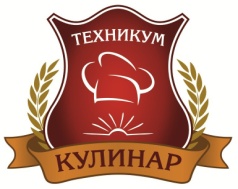 Государственное автономное профессиональное образовательное учреждение Свердловской области«Техникум индустрии питания и услуг «Кулинар»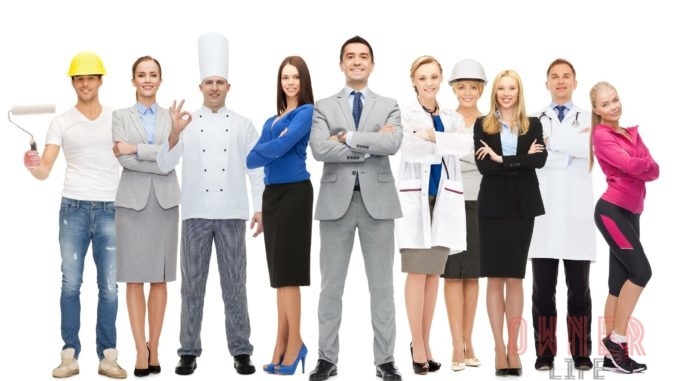  https://vk.com/kulinar_80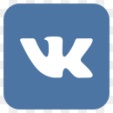  https://www.instagram.com/_kulinar66 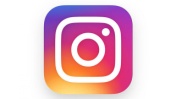 *Техникум имеет собственное общежитие http://www.kulinar66.ru/?page=1062 